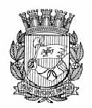 Publicado no D.O.C. São Paulo, 62, Ano 64, quinta-feira.07 de Abril de 2016Gabinete do Prefeito, 01PORTARIA 120, DE 6 DE ABRIL DE 2016FERNANDO HADDAD, Prefeito do Município de São Paulo,usando das atribuições que lhe são conferidas por lei,RESOLVE:Exonerar o senhor RENATO GALINDO JARDIM DA SILVA,RF 807.415.1, do cargo de Chefe de Gabinete, símbolo CHG,da Chefia de Gabinete, do Gabinete do Subprefeito, da SubprefeituraVila Mariana, constante das Leis 13.399/2002 e15.509/2011.PREFEITURA DO MUNICÍPIO DE SÃO PAULO, aos 6 de abrilde 2016, 463° da fundação de São Paulo.FERNANDO HADDAD, Prefeito.TÍTULO DE NOMEAÇÃO 26, DE 6 DE ABRIL DE2016FERNANDO HADDAD, Prefeito do Município de São Paulo,usando das atribuições que lhe são conferidas por lei,RESOLVE:Nomear a senhora MARIA JOSÉ DA SILVA, RG 20.290.315-1-SSP/SP, para exercer o cargo de Chefe de Gabinete, símboloCHG, da Chefia de Gabinete, do Gabinete do Subprefeito, daSubprefeitura Jabaquara, constante das Leis 13.399/2002 e15.509/2011.PREFEITURA DO MUNICÍPIO DE SÃO PAULO, aos 6 de abrilde 2016, 463° da fundação de São Paulo.FERNANDO HADDAD, Prefeito.Secretarias, Pág.04DESENVOLVIMENTO,TRABALHOE EMPREENDEDORISMOFUNDAÇÃO PAULISTANA DE EDUCAÇÃOE TECNOLOGIADO PROCESSO ADMINISTRATIVO 2015-0.025.671-0INTERESSADO: FUNDAÇÃO PAULISTANA DE EDUCAÇÃO,TECNOLOGIA E CULTURAASSUNTO: Despesas de Exercícios Anteriores – Pagamentode INSS Patronal Exercício 2015I – No uso das atribuições que me foram conferidas porlei e demais elementos do presente, com fulcro no art. 6º, Parágrafo1º, do Decreto n.º 53.751/13, RECONHEÇO a dívida doexercício encerrado de 2015, em favor do Instituto Nacional doSeguro Social, inscrito no CNPJ/MF sob o n.º 29.979.036/0001-40, no valor de R$ 49.515,16 (quarenta e nove mil, quinhentose quinze reais e dezesseis centavos), destinado ao pagamentode guia GPS Patronal competência 12 e AUTORIZO o respectivopedido de abertura de crédito adicional suplementar – Despesasde Exercícios Anteriores, destinados ao pagamento mencionadoacima, devendo onerar dotação orçamentária vigenteno exercício.Secretarias, Pág.06MOOCAGABINETE DO SUBPREFEITOOFÍCIO 27/2016 - SDTE/CT - TID 14808097Int.: Secretaria Municipal do Desenvolvimento, Trabalho eEmpreendedorismo - Subprefeitura MoocaAss.: Celebração de parceria entre a SDTE e a SubprefeituraMooca para instalação de um Centro de Apoio ao TrabalhoDESPACHOI – Tendo em vista os elementos de convicção constantesno presente e no uso das atribuições a mim conferidas pelaLei Municipal nº 13.399/2002, em especial ao inciso IX de seuartigo 5º e do Decreto Municipal nº 42.239/2002, considerandoo interesse público inerente aos relevantes serviços prestadospelo CENTRO DE APOIO AO TRABALHO – CAT da SECRETARIAMUNICIPAL DO DESENVOLVIMENTO, TRABALHO E EMPREENDEDORISMO– SDTE, REVALIDO o Termo de Cooperação firmadoentre as partes e AUTORIZO a utilização de 26,78m² (vintee seis inteiros e setenta e oito décimos de metro quadrado) doespaço localizado na lateral esquerda de quem de frente olhapara a sede da Subprefeitura por mais 02 (dois) anos.Secretarias, Pág.15DESENVOLVIMENTO URBANOSECRETARIA EXECUTIVA DOS ÓRGÃOSCOLEGIADOSCOMISSÃO DE ANÁLISE INTEGRADA DEASSUNTOS FUNDIÁRIOSEXTRATO DA REUNIÃOANDREA OLIVEIRA VILLELA, Coordenadora da COMISSÃODE ANÁLISE INTEGRADA DE ASSUNTOS FUNDIÁRIOS- CAIAF / SMDU, no uso de suas atribuições legais e regulamentares,DETERMINA a publicação do extrato contendo as deliberaçõesdo Plenário relativas às matérias constantes da Pautada 1ª REUNIÃO ORDINÁRIA, realizada em 05 de abril de 2016.PAUTA DA REUNIÃO01) A Coordenadora, Andrea Oliveira Villela, iniciou areunião às 10h47m. 02) Representantes presentes na reunião:SECRETARIA MUNICIPAL DE DESENVOLVIMENTO URBANO– SMDU, SECRETARIA DO GOVERNO MUNICIPAL – SGM,SECRETARIA MUNICIPAL DA PESSOA COM DEFICIÊNCIA EMOBILIDADE REDUZIDA – SMPED, SECRETARIA MUNICIPALDE ASSISTÊNCIA E DESENVOLVIMENTO SOCIAL – SMADS,SECRETARIA MUNICIPAL DE COORDENAÇÃO DAS SUBPREFEITURAS– SMSP, SECRETARIA MUNICIPAL DE CULTURA – SMC,SECRETARIA MUNICIPAL DE EDUCAÇÃO – SME, SECRETARIAMUNICIPAL DE ESPORTES, LAZER E RECREAÇÃO – SEME, SECRETARIAMUNICIPAL DE INFRAESTRUTURA URBANA E OBRAS– SIURB, SECRETARIA MUNICIPAL DO DESENVOLVIMENTO,TRABALHO E EMPREENDEDORISMO – SDTE, SECRETARIA MUNICIPALDO VERDE E DO MEIO AMBIENTE – SVMA, SÃO PAULOURBANISMO – SP-URBANISMO (TITULAR) e COMPANHIA METROPOLITANADE HABITAÇÃO DE SÃO PAULO – COHAB. 03)Presentes também na reunião: SP-VM e SP-SE. 04) Processosdeliberados: 2014-0.029.485-8; FUNDAÇÃO LICEU PASTEUR;Alienação de Área com dispensa de licitação; Confluência daRua Coronel Lisboa com a Rua Dr. Diogo de Faria. DECISÃO:Deliberou, por unanimidade, ser necessária a retirada de pautado presente processo administrativo, para complementaçãode informações. 2016-0.014.442-6; ASSOCIAÇÃO CULTURALE ASSISTENCIAL DA LIBERDADE - ACAL; Pedido de Permissãode Uso de Área Municipal; Avenida Liberdade, 365. DECISÃO:Deliberou, por unanimidade, ser necessária a retirada de pautado presente processo administrativo, para complementação deinformações. ENCERRAMENTO: A Coordenadora agradeceu apresença da Comissão, encerrando a reunião às 12h29mServidor, Pág.49DESENVOLVIMENTO,TRABALHOE EMPREENDEDORISMOGABINETE DO SECRETÁRIODESPACHO DO SECRETÁRIOI – Com fundamento no inciso VI do artigo 1º do Decreton.º 42.718/02, acrescido pelo artigo 3º do Decreto n.º 52.397/11,RECEBO a opção formulada nos termos do art. 69 da Lei14.591/2007 pelo servidor aposentado ROBERTO CORCI FERREIRA,RF: 503,946.1/2 e DEFIRO seu enquadramento na referenciacorrespondente à categoria I do Nivel IV, referencia M4 do cargo/função de Assistente de Gestão de Políticas Publicas.